Муниципальное автономное общеобразовательное учреждение ”Гимназия №9 ”г. Назарово Красноярского края662200 Красноярский край, г. Назарово, ул. Кузнечная, 67-00-92.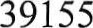 E-mail: sc0019@nazarovo.krskcit.ru ПРИКАЗ(распоряжение) по основной деятельности«Об утверждении состава групп обучающихся Центра образования естественно-научной и технологической направленностей «Точка роста»В соответствии с распоряжением Правительства Красноярского края № 956р от 30.12.2021 об утверждении комплекса мер по созданию и функционированию в образовательных организациях , расположенных в сельской местности и малых городах, центров образования естественнонаучной и технологической направленностей «Точка роста» на территории Красноярского края, в рамках федерального проекта ”Современная школа“ национального проекта ”Образование” в 2023 год. приказом директора гимназии № 03-01-330 от 19.08.2020г «О создании и функционировании центра «Точка роста» на базе муниципального автономного общеобразовательного учреждения «Гимназии №9», учитывая методические рекомендации по созданию и функционированию в общеобразовательных организация, расположенных в сельской местности и малых городах, центров образования естественно-научнной и технологической направленностей, на основании заявлений родителей (законных представителей) обучающихся.ГРИКАЗЫВАЮ:Зачислить с 01.09.2023г. обучающихся МАОУ «Гимназии №9» на курсы внеурочной деятельности и в объединения дополнительного образования Центра «Точка роста» естественно-научной и технологической направленности и утвердить состав групп согласно следующей таблице:Классным руководителям объявить учащихся о начале работыЦентра «Точка роста» в соответствии с утвержденным расписанием.     3 .Контроль за исполнением приказа оставляю за собой.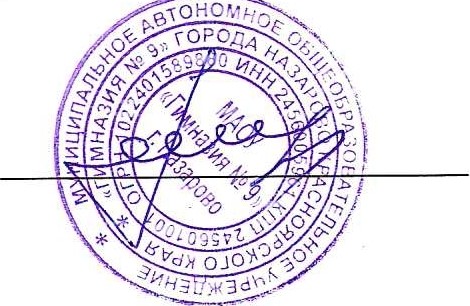 Руководитель организации                                             	О В .МоисеенкоНомер документаДата составления03-01-39931.08.2023№ п/пНазвание программы ДОВозраст детейРуководитель1«Мобильная робототехника»11-16 летМоисеенко ОС.2«Искусственный интеллект»15-16 летПаздеев Н.П.3«Программирование на языкеPhyton»14-15 летПаздеев Н.П.4«Английский клуб»10-14 летТухта ОС.5«Шахматы»1-5 классы ()Моисеенко ОС.6«Юный электрик»11-15 летЮмин СМ7«Клуб юных спасателей»14-16 летЧужиков А.А.8«Основы Lego-конструирования»7-10 летШиряева ЕС.